«Зимняя сказка»26.12.2019Малыши из группы «Пчёлки» побывали в зимней сказке, помогли Снеговику найти его носик, помирили его с Зайкой, поиграли и потанцевали с дедом Морозом и Снегурочкой.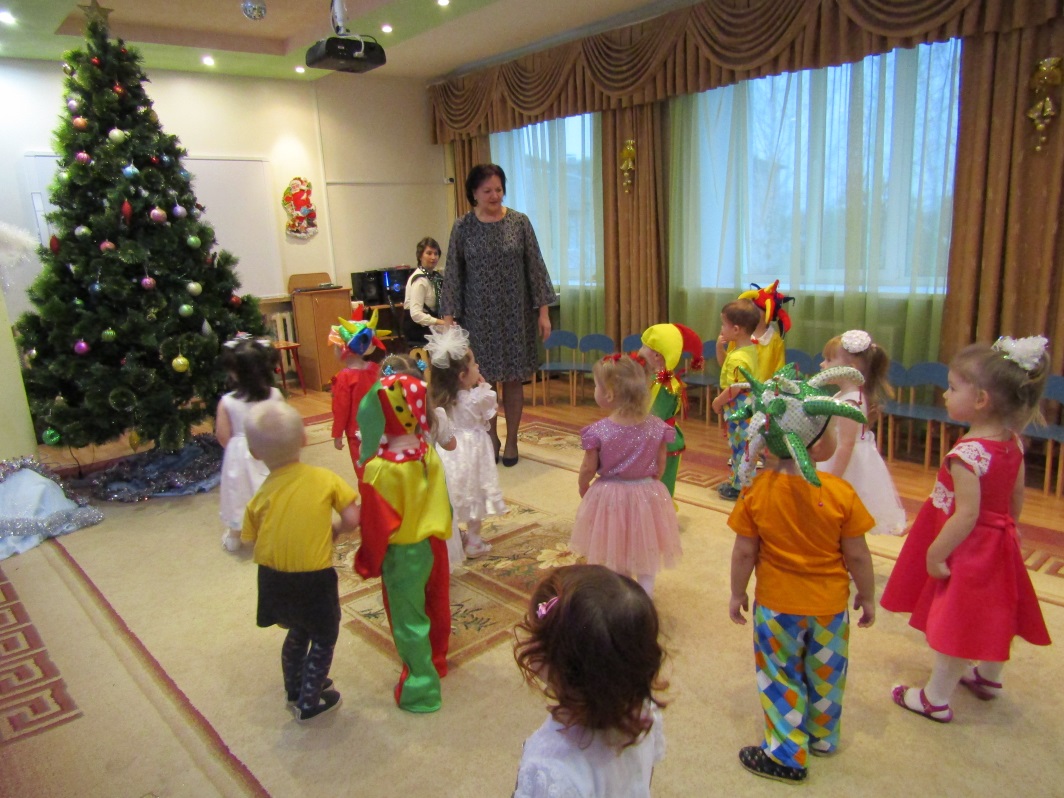 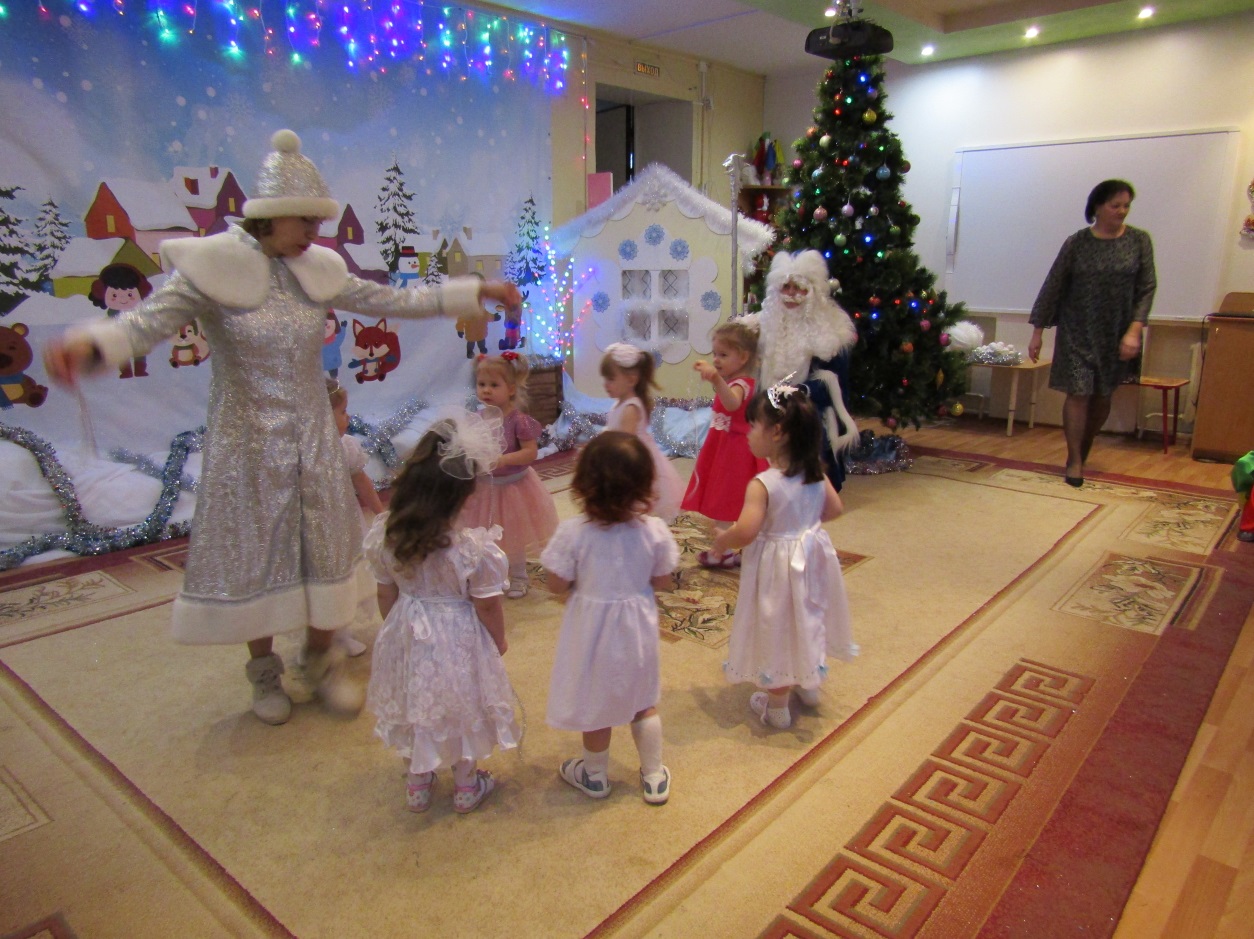 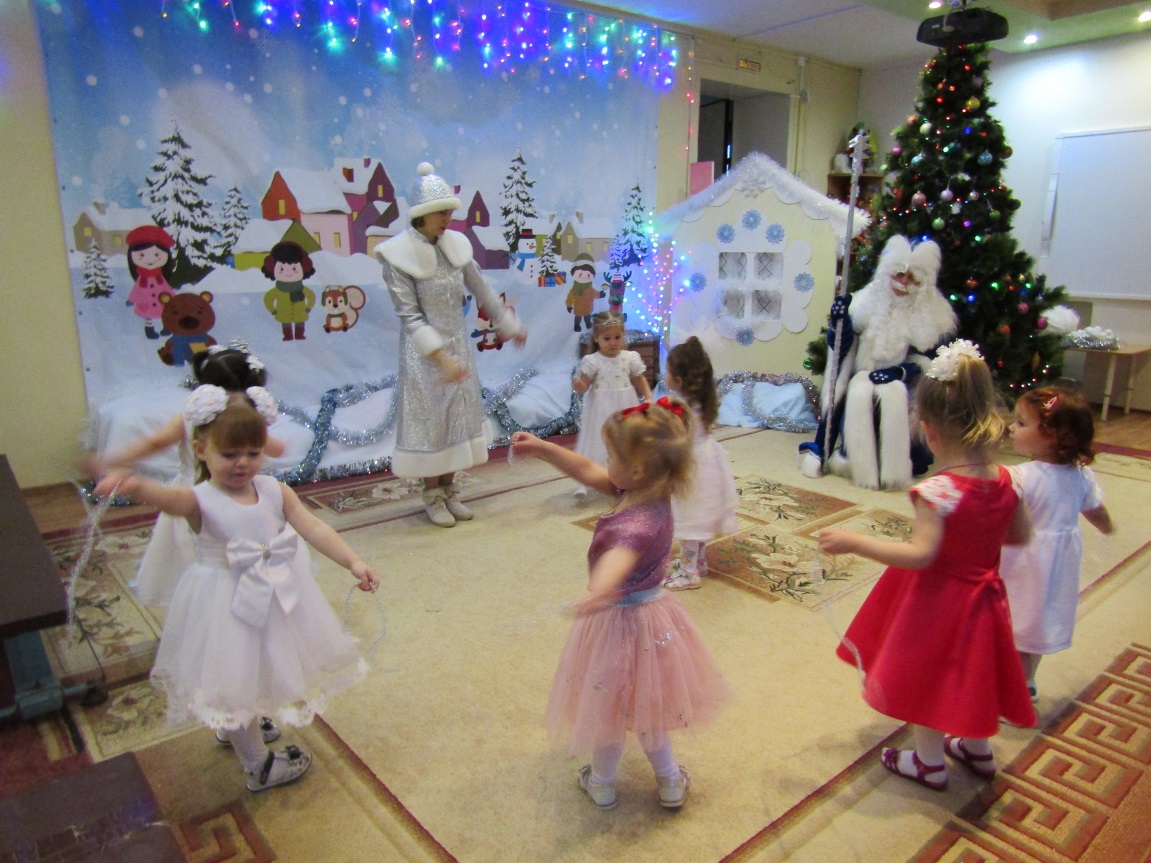 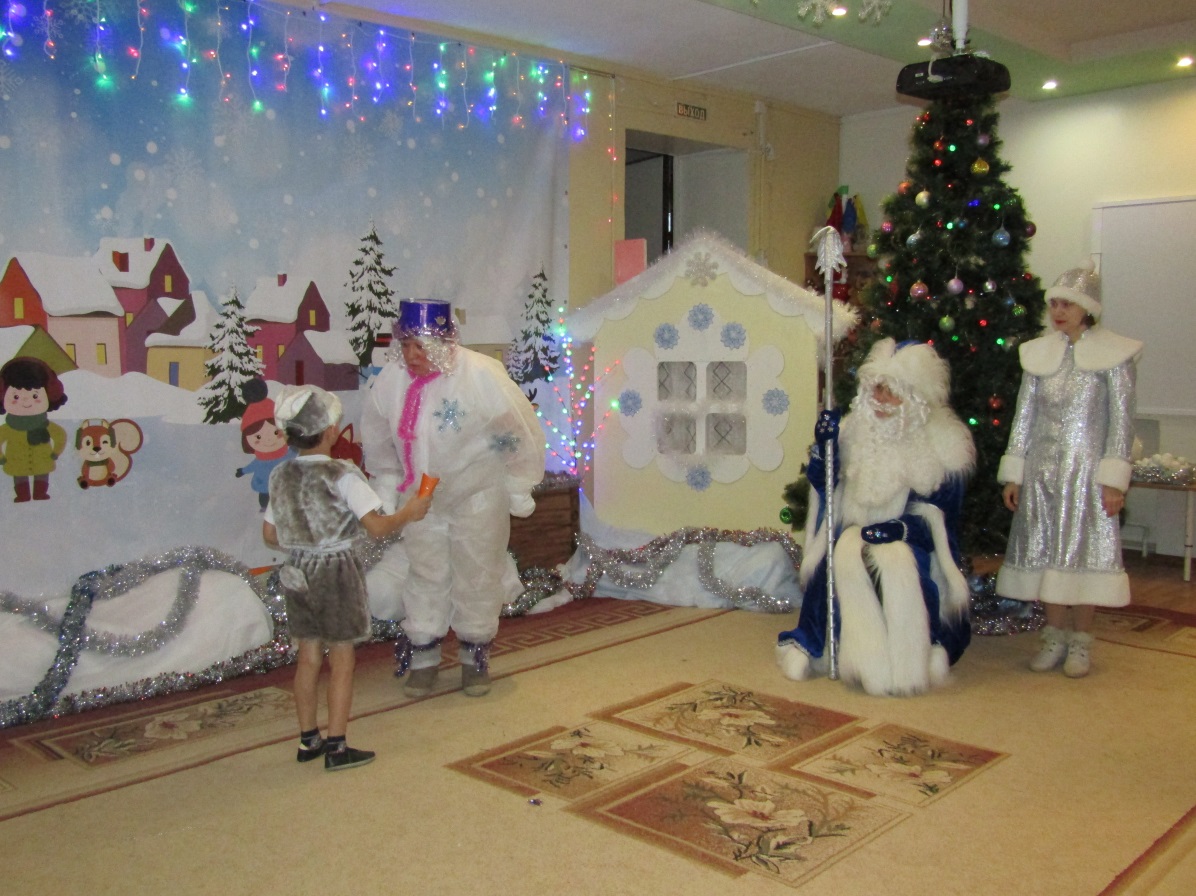 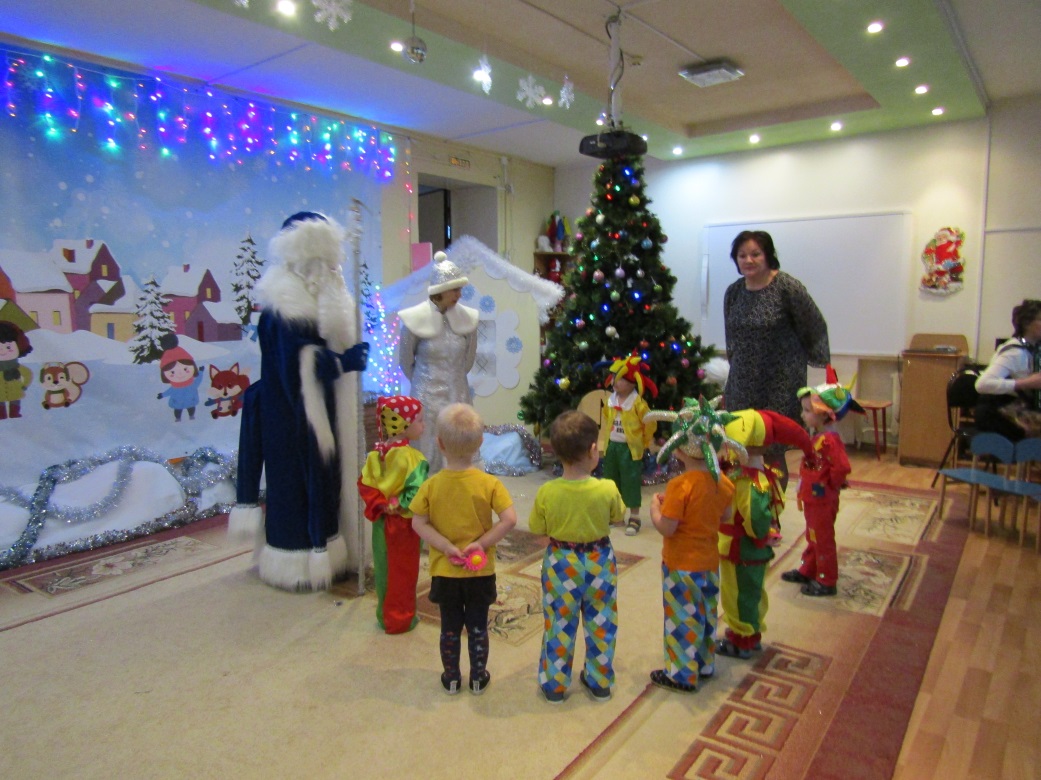 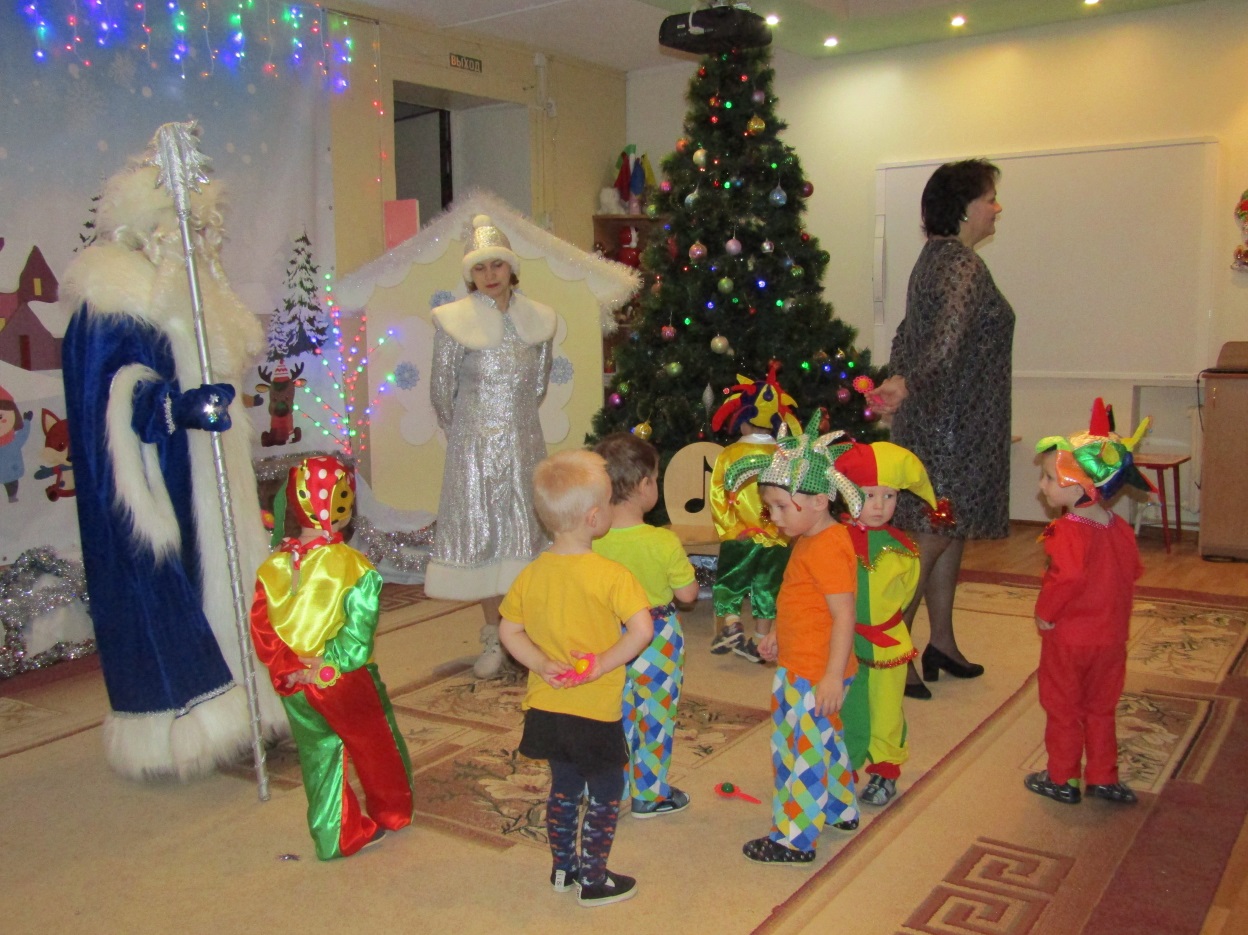 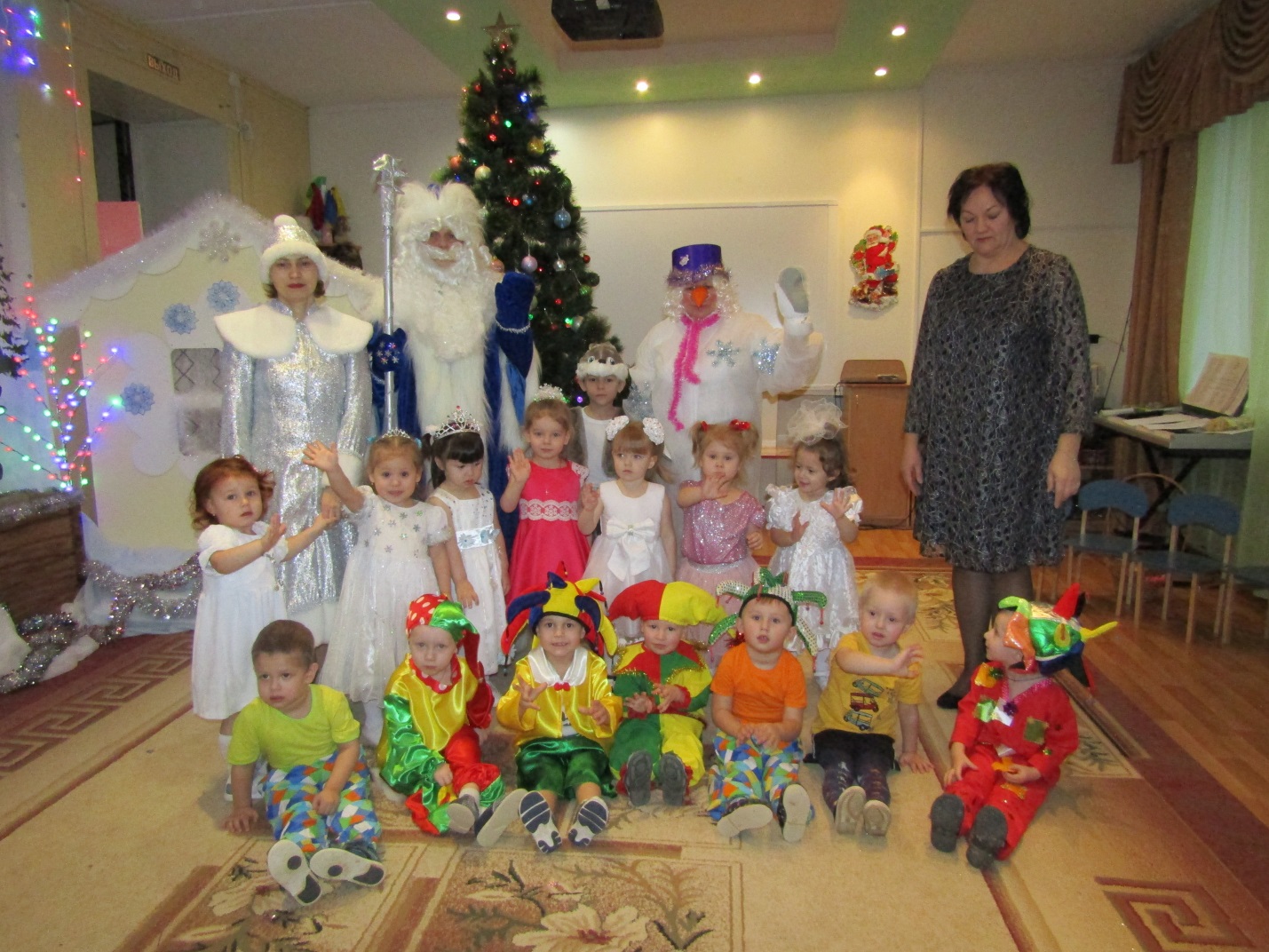 